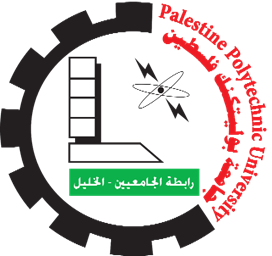 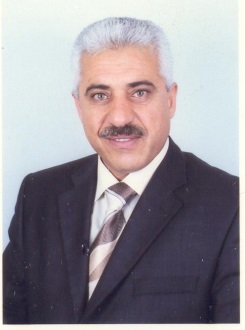 Mohammed A.S. Aburaiya (Mohd AWAD)PPU – Mechanical  Dept. Hebron-PalestinePhone   00972-2-2584584,  00972-597919388Fax       00972-2-2297198E-mail: mohdawad@ppu.eduPersonal InformationMarital status: marriedNationality: Palestinian  and JordanianDate of Birth: 12-12-1959Place of Birth: Tarqumia-HebronParents: Abdelhadi, SaraEducation[  1987-1989  ]           	            M.Sc. / HVAC & Solar Energy[  1979-1984  ]                      B.Sc. / Mechanical Engineering[  1977-1979  ]                   , Tawjeehi[  1967-1977  ]          	               Tarqumia, Primary and Elementary  Education (Metric)Professional experience[  2007- until now]	     	, Instructor[  2005- 2007]	Super Nimer Ind. & Investment Co.   	Beitula, Executive Manager	[  1996- 2005]          International Co. For Plastic  L.T.D.    	, Palestine Technical Director[  1994- 1996]	            Al-Juneidi Dairy & Food Stuffs Co.      , Maintenance Chief[  1993- 1994]	Tüstaş Industrial Plants  & Consulting    	Project manager[  1992- 1993]	           Süsler Soba Sanayii A.Ş.    	Quality Control Chief[  1989- 1992]	           Emayesan - Şakir Zümre A. Ş.    	 Technical Director                                [  1985- 1987]	            İpek İnşaat & Makina A. Ş.   	Project EngineerPatents and publications1- E. Taşdemiroğlu & M. AWAD, “Technical & Economical Aspects of Solar Space Heating in ”, Energy, Vol.15, No. 11, pp1035-1050, (1990).2- E. Taşdemiroğlu & M. AWAD, “Mathematical Methods for the optimization of solar collector area in a Solar Heating System”, Solar and Wind Technology, Vol. 7, No. 7, pp: 341-345 (1990).3-Dr. Imad Khatib, Mohd Awad & Kathem Osaily," An improved mathematical model for assessing the performance of the SDHW system", International Journal of Engineering (IJE), Vol.3, Issue 6, November / December 2009.4- Moh'd Awad, Technical & Economical Aspects of Solar Space Heating in , Journal of "Energy and Power Engineering”-, Vol.5, Number 11, November 2011.Additional professional activities- Administrative and Technical Consultant for Super Nimer Ind. & Investment Co. specialized in manufacturing security and fire rated doors in Beitula-Hebron.- Training courses related to Mechanical services in buildings (Swimming Pools, Plumbing Systems, Fire Fighting Systems, Lifts and Elevators.-Teaching Thermodynamics, Fluid Mechanics, Hydraulic Machines, Heat Transfer and Engineering Drawing Courses.Professional memberships- A member of the research group of the Renewable Energy and Environmental Research Unit (REERU) at PPU- Hebron- Palestine.- A member of "metallic products standardization stuff" in Palestine Standard Institution Ramallah -.Languages- Arabic  - native language- English - Fluently reading, writing and speaking.- Turkish - Fluently reading, writing and speaking.Community activities- A member of Jordanian, Palestinian and Turkish Engineering Associations.- A member of Tarqumia Municipality Committee (1997-2005).- A member of Tarqumia Youth Sport Club Committee (1994-2004).- A member of Tarqumia local aid committee.References1- Mr. Ahmed Nimer, the owner of Super Nimer Ind. & Investment Co.        (00972599202956).2- Eng. Kazem Osaily , a lecturer at Mechanical Engineering Department-PPU-        (00972597919383)3- PhD Ishaq Sider, a lecturer at Mechanical Engineering Department-PPU-Hebron       (00972599340136). 4- Dr. Zuhdi Salhab,  a lecturer at Mechanical Engineering Department-PPU-       (00972599552881).          Interests and activitiesWatching TV and Football games,  and Picnicking.